07.06.2022Ул. Школьный б-р, 3, спил аварийного дереваУл. К. Маркса, распил упавшего дерева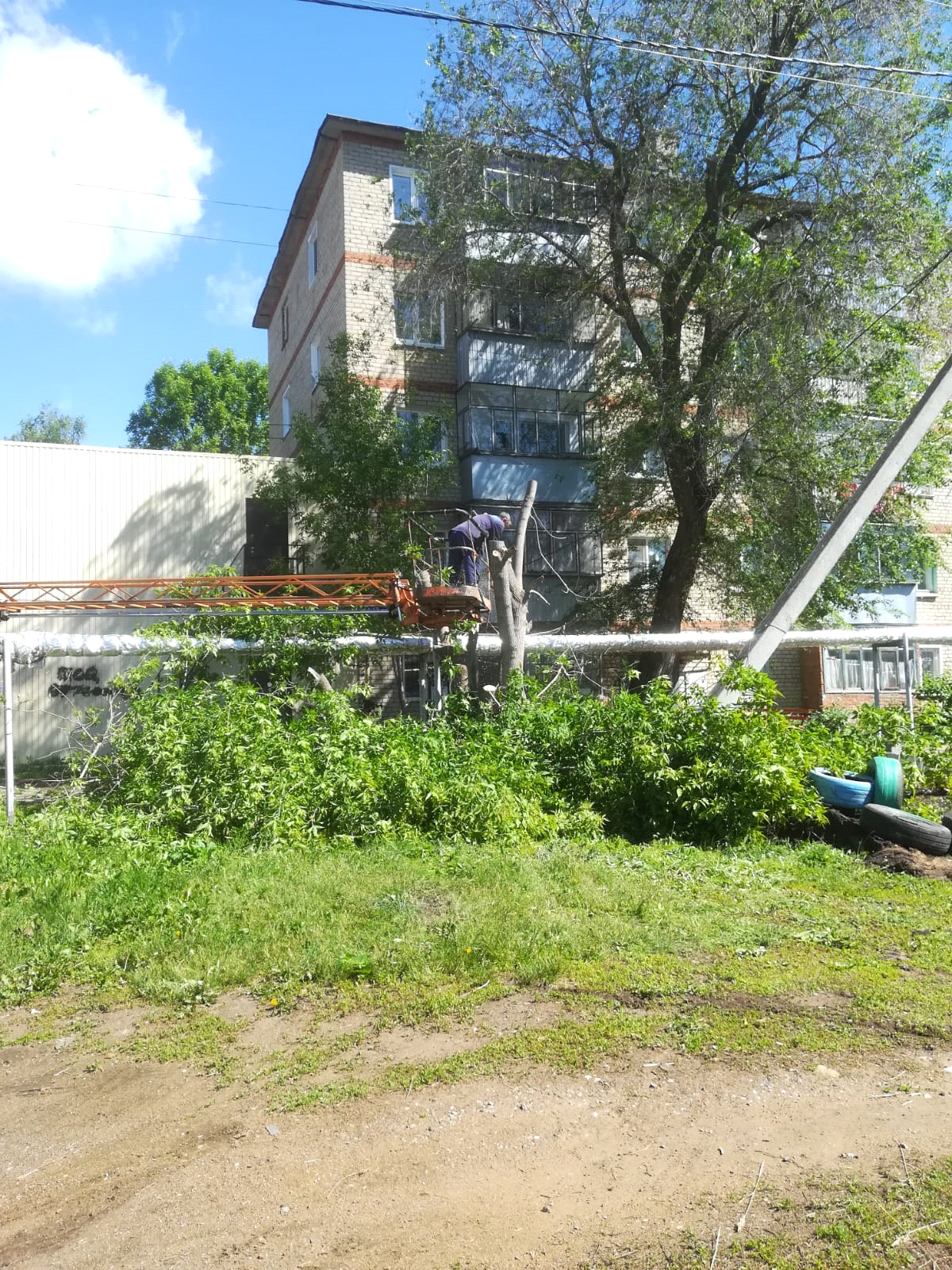 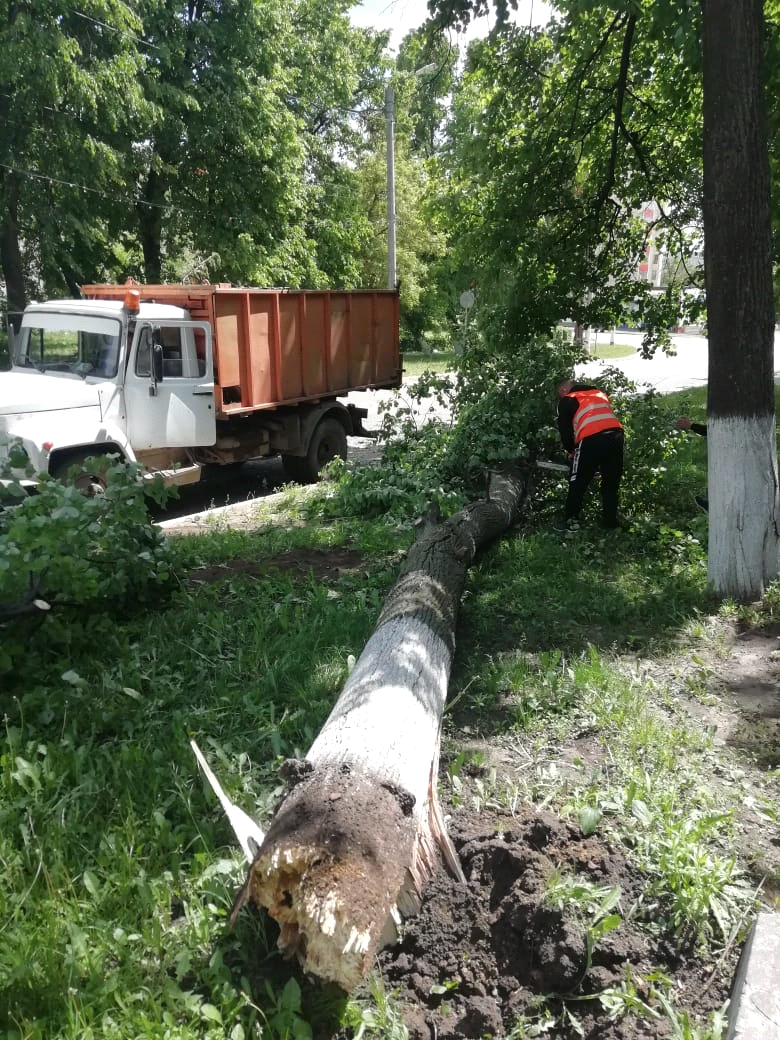 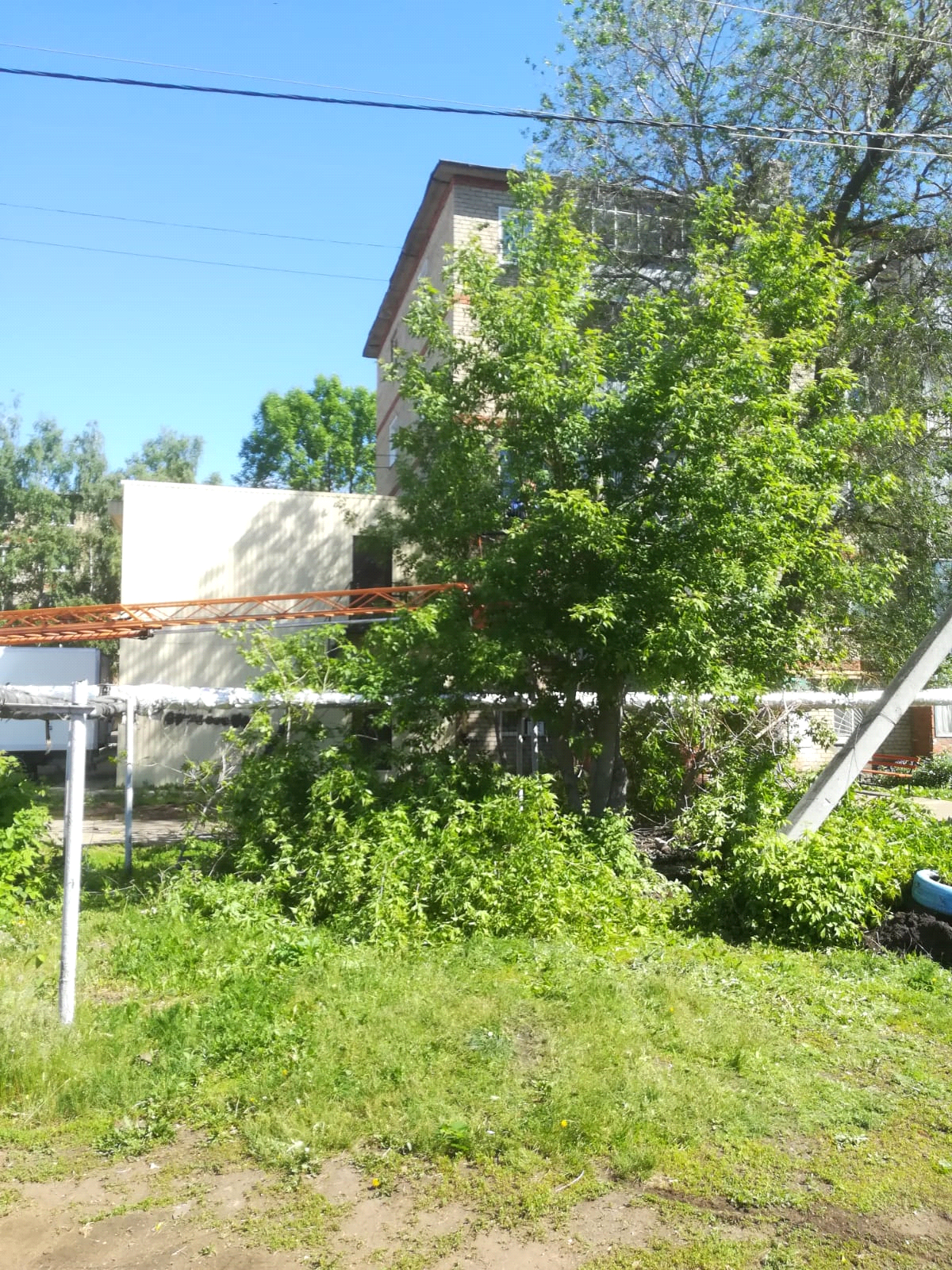 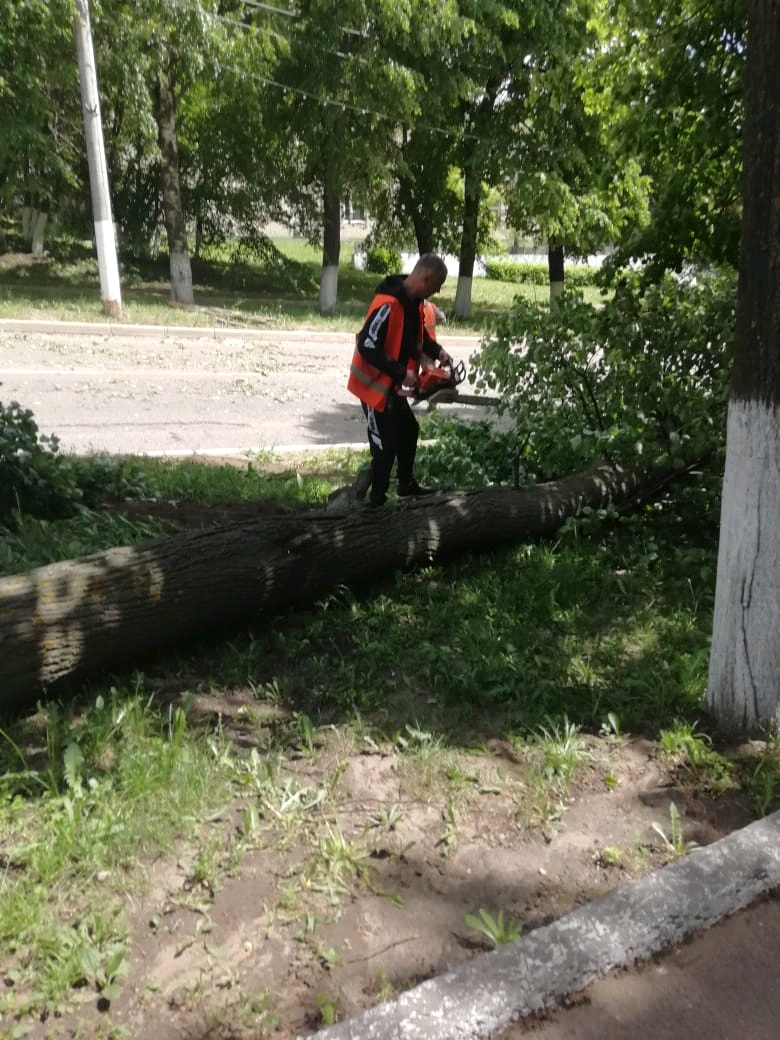 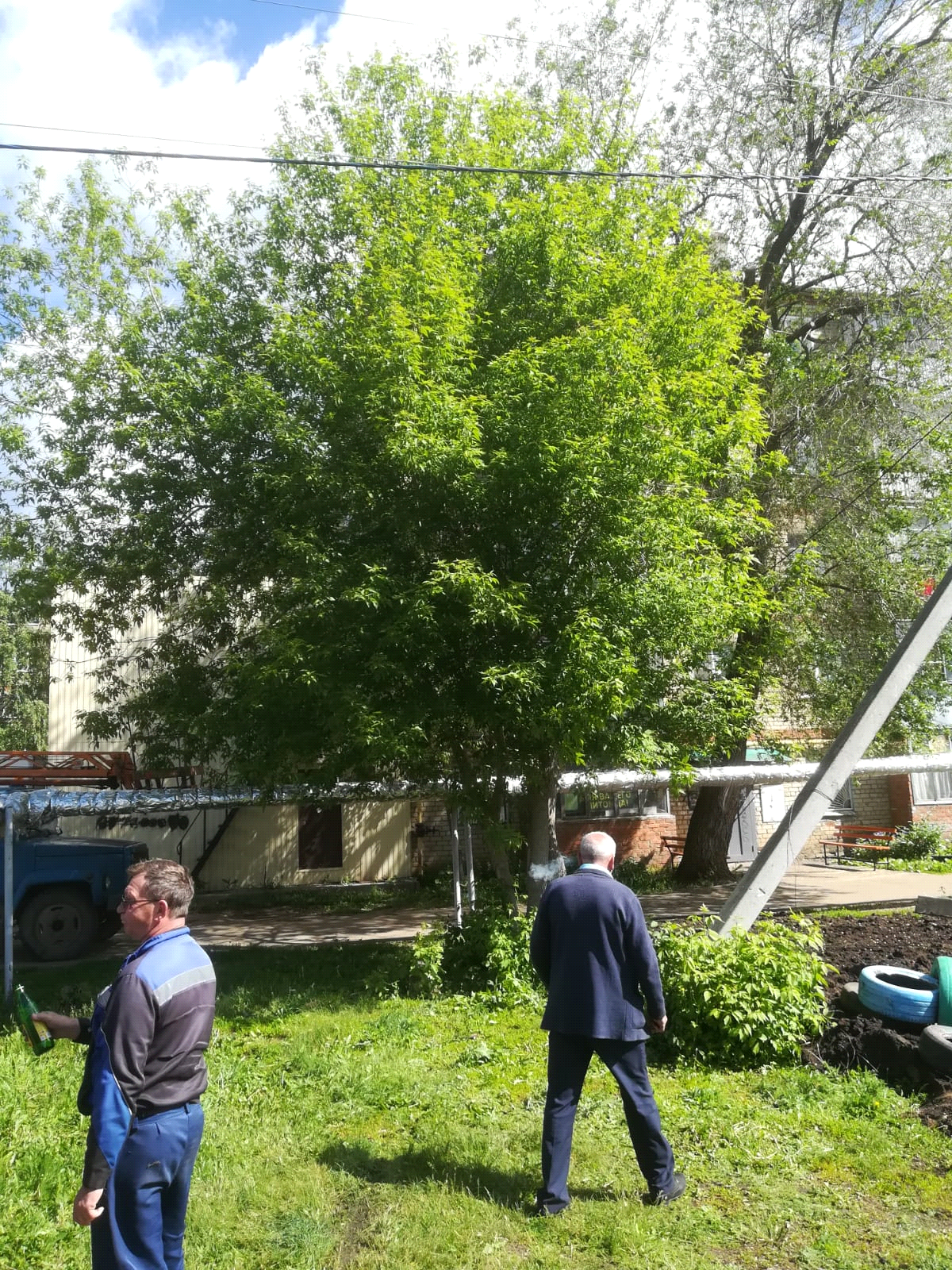 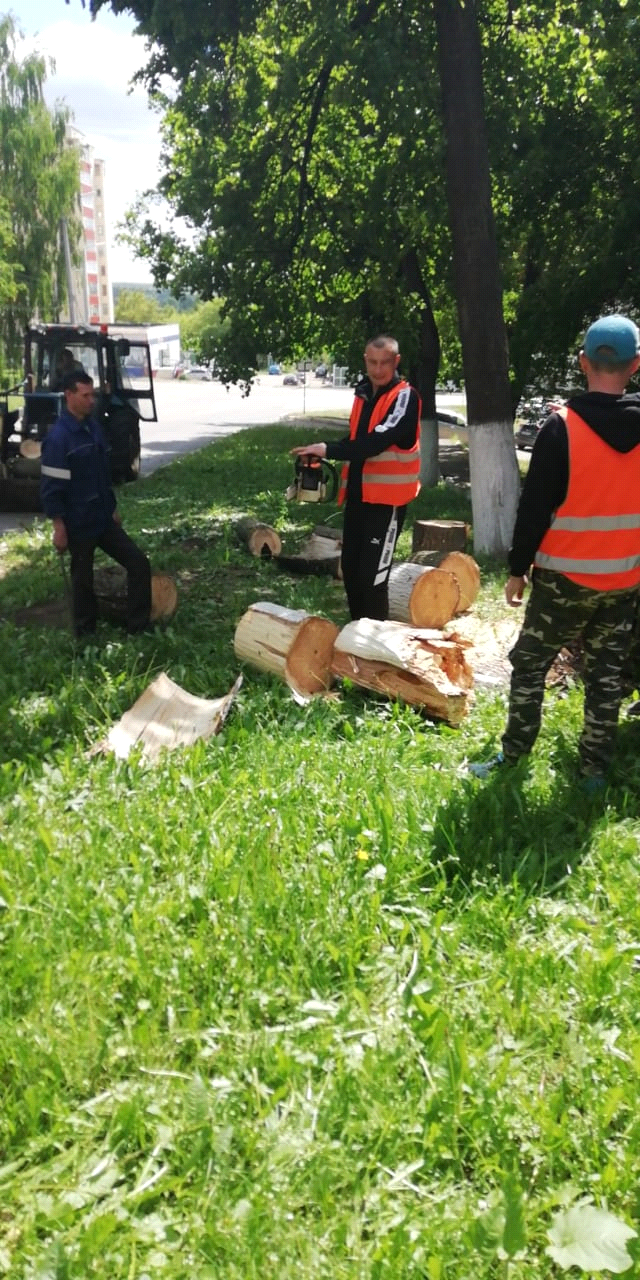 